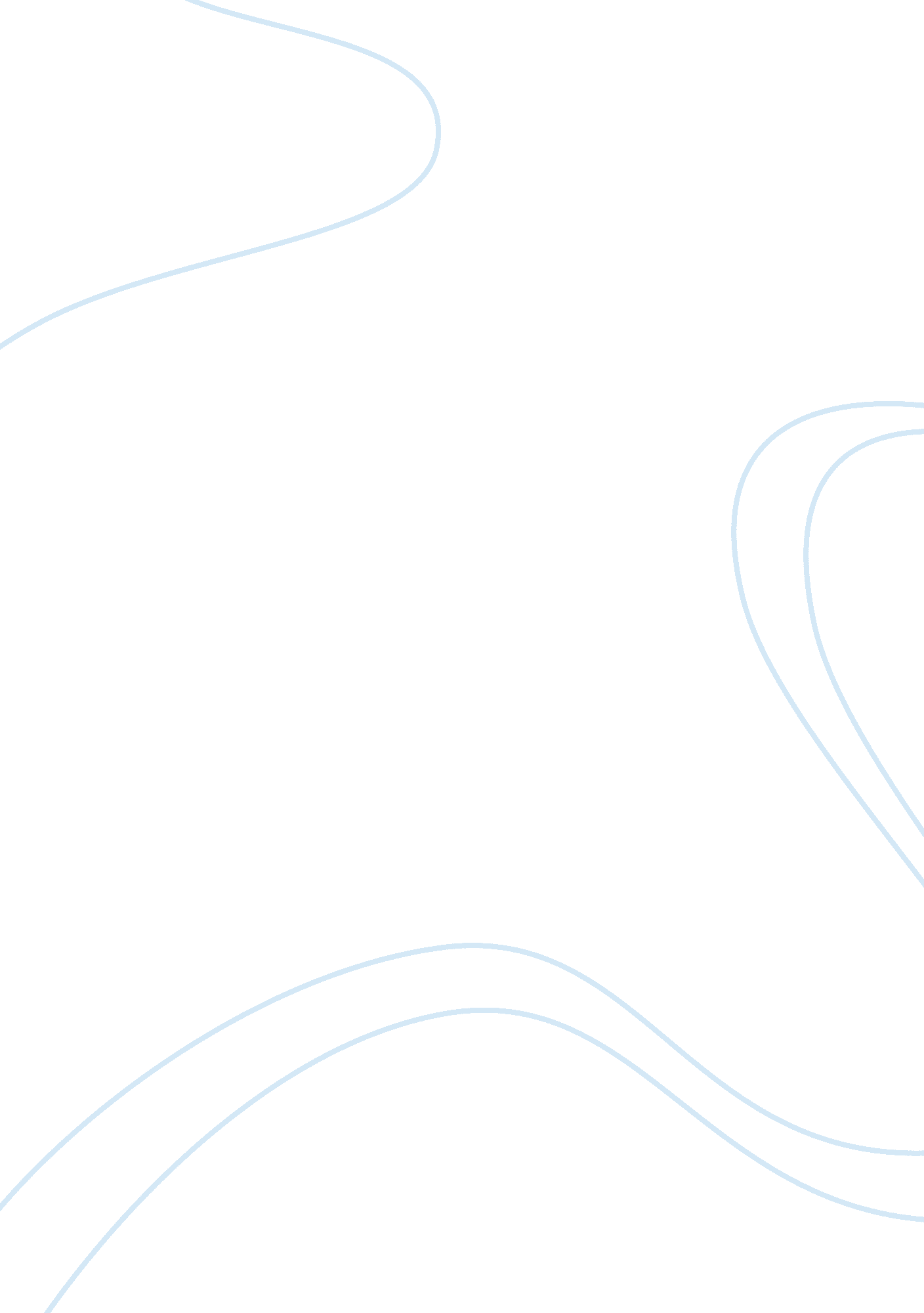 An introduction to cognitive therapyHealth & Medicine, Mental Health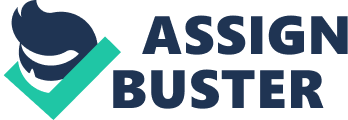 4/22/12 Cognitive Therapy & CBT Home » Therapy » Types of Counselling and Psychotherapy » An Introduction to Cognitive Therapy & Cognitive Behavioural Approaches By Dr Greg Mulhauser, Managing Editor Cognitive therapy (or cognitive behavioural therapy) helps the client to uncover and alter distortions of thought or perceptions which may be causing or prolonging psychological distress. Underlying Theory of Cognitive Therapy The central insight of cognitive therapy as originally formulated over three decades ago is that thoughts mediate between stimuli, such as external events, and emotions. As in the figure below, a stimulus elicits a thought – which might be an evaluative judgement of some kind – which in turn gives rise to an emotion. In other words, it is not the stimulus itself which somehow elicits an emotional response directly, but our evaluation of or thought about that stimulus. (Some practitioners use Ellis’s ABC model, described on our page about rational emotive behaviour therapy, to describe the role of thoughts or attitudes mediating between events and our emotional responses.) Two ancillary assumptions underpin the approach of the cognitive therapist: 1) the client is capable of becoming aware of his or her own thoughts and of changing them, and 2) sometimes the thoughts elicited by stimuli distort or otherwise fail to reflect reality accurately. A common ‘ everyday example’ of alternative thoughts or beliefs about the same experience and their resulting emotions might be the case of an individual being turned down for a job. She might believe that she was passed over for the job because she was fundamentally incompetent. In that case, she might well become depressed, and she might be less likely to apply for similar jobs in the future. If, on the other hand, she believed that she was passed over because the field of candidates was exceptionally strong, she might feel disappointed but not depressed, and the experience probably wouldn’t dissuade her from applying for other similar jobs. Cognitive therapy suggests that psychological distress is caused by distorted thoughts about stimuli giving rise to distressed emotions. The theory is particularly well developed (and empirically supported) in the case of depression, where clients frequently experience unduly negative thoughts which arise automatically even in response to stimuli which might otherwise be experienced as positive. For instance, a depressed client hearing “ please stop talking in class" might think “ everything I do is wrong; there is no point in even trying". The same client might hear “ you’ve received top marks on your essay" and think “ that was a fluke; I won’t ever get a mark like that again", or he might hear “ you’ve really improved over the last term" and think “ I was really abysmal at the start of term". Any of these thoughts could lead to feelings of hopelessness or reduced self esteem, maintaining or worsening the individual’s depression. Usually cognitive therapeutic work is informed by an awareness of the role of the client’s behaviour as well (thus the term cognitive behavioural therapy, or CBT). The task of cognitive therapy or CBT is partly to understand how the three components of emotions, behaviours and thoughts interrelate, and how they may be influenced by external stimuli – including events which may have occurred early in the client’s life. counsellingresource. com/lib/therapy/types/cognitive-therapy/ 1/3 4/22/12 Cognitive Therapy & CBT Therapeutic Approach of Cognitive or Cognitive Behavioural Therapy Cognitive therapy aims to help the client to become aware of thought distortions which are causing psychological distress, and of behavioural patterns which are reinforcing it, and to correct them. The objective is not to correct every distortion in a client’s entire outlook – and after all, virtually everyone distorts reality in many ways – just those which may be at the root of distress. The therapist will make every effort to understand experiences from the client’s point of view, and the client and therapist will work collaboratively with an empirical spirit, like scientists, exploring the client’s thoughts, assumptions and inferences. The therapist helps the client learn to test these by checking them against reality and against other assumptions. Often this process will continue outside the therapeutic session. For instance, a client whose fear of dying in a car crash is causing them great anxiety when it comes time to drive to work might record on a slip of paper their estimate of the odds of dying in a car crash at various points in the morning – when they first get up, when they are nearly ready to leave the house, when they are almost to the car, and when they are actually driving. (For someone experiencing such anxiety, these odds might go something like: 1, 000 to 1 against when first getting up; 20 to 1 against when nearly ready to leave the house; 2 to 1 against when almost to the car; 5 to 1 in favour of dying in a car crash when actually driving.) This can help the client to see that their estimated odds of actually dying in a car crash are changing just as they move about the house and complete the morning routine. This can be the first step toward making those estimates more realistic and reducing the anxiety which accompanies the thought that one is very likely to die in a crash while driving. Because of the interrelationship between thoughts, feelings and behaviours, therapeutic interventions frequently involve the client’s behaviour. For instance, a client with a strong fear that squirrels will jump onto their head if they walk under trees may go to great lengths to avoid walking under trees. This behaviour will prevent the client from acquiring information that contradicts their thought that “ if I walk under a tree, a squirrel will jump onto my head" or perhaps their mental image of a squirrel jumping onto their head the moment they step under a tree. The therapist may help the client to overcome this avoidance of walking under trees as part of the process of correcting the distorted thought that walking under trees will lead to squirrels jumping on the client’s head. Throughout this process of learning, exploring and testing, the client acquires coping strategies as well as improved skills of awareness, introspection and evaluation. This enables them to manage the process on their own in the future, reducing their reliance on the therapist and reducing the likelihood of experiencing a relapse. Criticisms of Cognitive Therapy and CBT On first hearing of the basic cognitive therapeutic approach, many people will observe that simply being told that a view doesn’t accurately reflect reality doesn’t actually make them feel any better. They might say, “ I know squirrels aren’t likely to jump on my head, but I can’t help worrying about it anyway". But to suggest that a cognitive therapist merely tells the client something is wrong is to caricature the approach (and, in fact, few cognitive therapists would actually tell a client some view doesn’t reflect reality anyway; they would help the client to explore whether it reflects reality). This would be like criticising the person-centred approach on the grounds that a therapist merely telling a client they are free to discuss anything they like, without judgement from the therapist, doesn’t make it feel any easier to talk about difficult counsellingresource. com/lib/therapy/types/cognitive-therapy/ 2/3 4/22/12 Cognitive Therapy & CBT problems. A more salient criticism for some clients may be that the therapist initially may fulfil something of an authority role, in the sense that they provide problem solving experience or expertise in cognitive psychology. Some people may also feel that the therapist can be ‘ leading’ in their questioning and somewhat directive in terms of their recommendations. Best Fit With Clients Clients who are comfortable with introspection, who readily adopt the scientific method for exploring their own psychology, and who place credence in the basic theoretical approach of cognitive therapy, may find this approach a good match. Clients who are less comfortable with any of these, or whose distress is of a more general interpersonal nature – such that it cannot easily be framed in terms of an interplay between thoughts, emotions and behaviours within a given environment – may be less well served by cognitive therapy. Cognitive and cognitive-behavioural therapies have often proved especially helpful to clients suffering from depression, anxiety, panic and obsessive-compulsive disorder. Further Reading on Cognitive Therapy Our annotated bibliography includes pointers to additional reading on this and other therapeutic approaches. The basic cognitive therapy framework is explained well by Beck (1976), and Trower, et al (1988) offer a good introduction to the modern cognitive behavioural approach. TAGS: COGNITIVE THERAPY AND CBT, THERAPY All clinical material on this site is peer reviewed by one or more clinical psychologists or other qualified mental health professionals. This specific article was last reviewed or updated by Dr Greg Mulhauser, Managing Editor on 22 April 2011. The URL of this page is: http://counsellingresource. com/lib/therapy/types/cognitive-therapy/ Overseen by an international advisory board of distinguished academic faculty and mental health professionals with decades of clinical and research experience in the US, UK and Europe, CounsellingResource. com provides peer-reviewed mental health information you can trust. Our material is not intended as a substitute for direct consultation with a qualified mental health professional. Accredited by the Health on the Net Foundation. Terms of Use | Privacy Policy | Copyright © 2002-2012. All Rights Reserved. counsellingresource. com/lib/therapy/types/cognitive-therapy/ 3/3 